Federal Communications Commission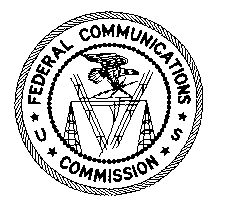 Wireless Telecommunications BureauCompetition and Infrastructure Policy Division445 12th Street, SWWashington, DC  20554June 16, 2016VIA FIRST CLASS MAIL AND EMAILKenneth R. MeyersPresident and Chief Executive OfficerUnited States Cellular Corporation 8410 West Bryn Mawr Avenue, Suite 700 Chicago, IL 60631-3486 Re: 	VIOLATION OF FCC ENVIRONMENTAL RULES 
Dear Mr. Meyers:This letter pertains to self-reported admissions that United States Cellular Corporation (USCC) failed to comply with the Commission’s regulations implementing the National Environmental Policy Act of 1969 (NEPA) and other federal environmental statutes, related licensing and antenna structure registration (ASR) regulations, and its regulation requiring truthful and accurate statements.  The Wireless Telecommunications Bureau has determined that USCC violated Sections 1.17, 1.923, 1.929, 1.947, 1.1307, 1.1311, 1.1312, 17.4, and 24.2 of the Commission’s rules by (1) constructing two towers for Personal Communications Service (PCS) operations, and then engaging in licensed PCS operations from them, without first filing requisite environmental assessments (EAs) and license applications and awaiting the Commission’s ruling on such submissions; (2) improperly certifying on its applications for registration that these facilities would have no significant effect on the environment, when one was to be sited in a wetland and one was to be sited in a floodplain; and (3) failing to submit EAs for the Commission to process before registering the towers. By this letter, we apprise USCC of the implications of failing to comply with Commission regulations in the future.Regulatory RequirementsUnder the Commission’s rules, an applicant must consider, prior to initiating construction or deployment, whether the facility it proposes to build or use may have a significant effect on the environment.  If so, the applicant must prepare an EA in accordance with the Commission’s rules.  Specifically, an applicant must prepare an EA if the proposed facility meets any of several criteria specified in the Commission’s rules – including construction in a floodplain or wetland – and it may not begin construction until the Commission’s environmental processing is completed.  Furthermore, if a facility that may have a significant environmental impact is to be constructed to provide service pursuant to a license in the wireless radio services, its construction is considered a major modification of the license, which must be approved by the Commission prior to construction and operation.  The Commission’s ASR rules also place a separate obligation to submit an EA with an ASR application if an EA is required under the Commission’s environmental rules.USCC’s Conduct USCC has failed to comply with the Commission’s environmental, licensing, andASR regulations.  Specifically, by its own admission, USCC constructed towers in Harvey, Illinois, and New Buffalo, Michigan, in 2007 and 2008 without filing EAs for Commission processing, even though both towers had potentially significant effects on the environment.  EAs were required because the tower in Harvey, Illinois, was to be located in a floodplain and the tower in New Buffalo, Michigan, was to be located in a wetland.  In addition, because USCC held a license for PCS transmissions from these towers, their construction and operation constituted a major modification of its license.  Therefore, USCC’s construction of and operation from these facilities without Commission approval constituted a violation of the licensing rules.  Furthermore, USCC violated the ASR rules when the company registered these towers without filing EAs.  In addition, the company’s certification on the ASR applications that the towers would have no significant environmental impacts, notwithstanding its knowledge that one tower was to be located in a floodplain and the other in a wetland, constituted a material misstatement of fact without a reasonable basis for believing that the statement was correct and not misleading.  Although USCC states that it prepared EAs for both towers prior to construction and has provided documentation to that effect, it did not file any EAs or license applications at that time, and it did not inform the Commission staff of the premature construction until December 2012.  Based on the information USCC provided, we find that USCC violated the Commission’s environmental, licensing, and ASR regulations, as well as the regulation requiring truthful and accurate statements.  Future violations may result in additional action, including the imposition of monetary penalties, pursuant to the Wireless Telecommunications Bureau’s authority under 47 C.F.R. § 0.111(a)(11) or via referral to the Commission’s Enforcement Bureau.  Furthermore, USCC’s conduct at issue in this letter may provide grounds for an upward adjustment in the amount of a penalty.  Please direct any questions regarding this letter to Erica Rosenberg (erica.rosenberg@fcc.gov, (202) 418-1343).					    Sincerely,     Jeffrey S. Steinberg     Deputy Chief     Competition and Infrastructure Policy Division     Wireless Telecommunications Bureaucc: Peter Connolly	Holland and Knight800 17th St., NW Suite 1100Washington, DC 20006